FESTEGGIAMENTI IN ONORE DI MARIA S.S. DEL ROSARIO –LIMARI - SINAGRA(ME) –5/6 OTTOBRE 2019

Programma dei festeggiamenti in onore di Maria S.S. del Rosario - LIMARI 5/6 OTTOBRE 2019.
Due giornate tra fede, giochi, musica e divertimento con la partecipazione straordinaria del gruppo musicale dei BATIA BROTHERS (Sabato 5 Ottobre) e del duo comico CRIK & CROK (Domenica 6 Ottobre).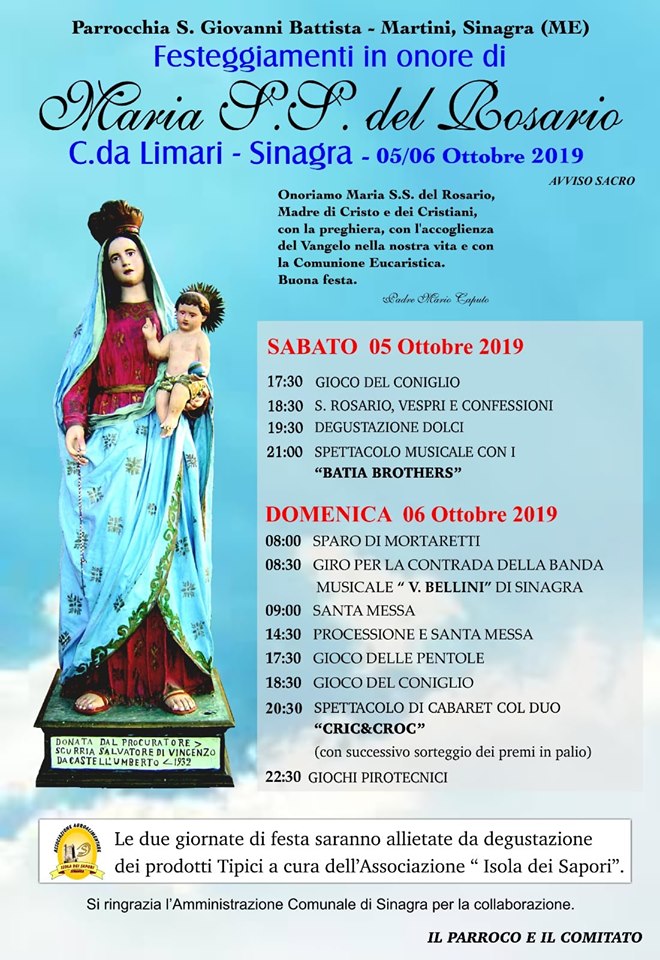 